Тема:  Вступ. Історія елементоорганічної хімії.Поняття про елементоорганічні сполуки.2. Місце елементоорганічної хімії серед інших наук.3. Історія розвитку елементоорганічної хімії.4. Прикладна елементоорганічна хімія. Металоорганічні сполуки (metal organyls, organometallics) – сполуки, в яких наявний у більшій чи меншій мірі полярний зв'язок між атомами металу та карбону. Крім традиційних металів, лантаноїдів, актиноїдів, такі елементи як бор, силіцій, арсен, та селен можуть утворювати елементоорганічні сполуки, наприклад, органоборани, такі як триетилборан (Et3B). Елементоорганічна хімія – розділ хімії, який вивчає будову та перетворення речовин, що містять хімічні зв’язки елемент-карбон, де елемент – це всі елементи Періодичної системи, за винятком Н, O, N, S, Сl, Вr, I. 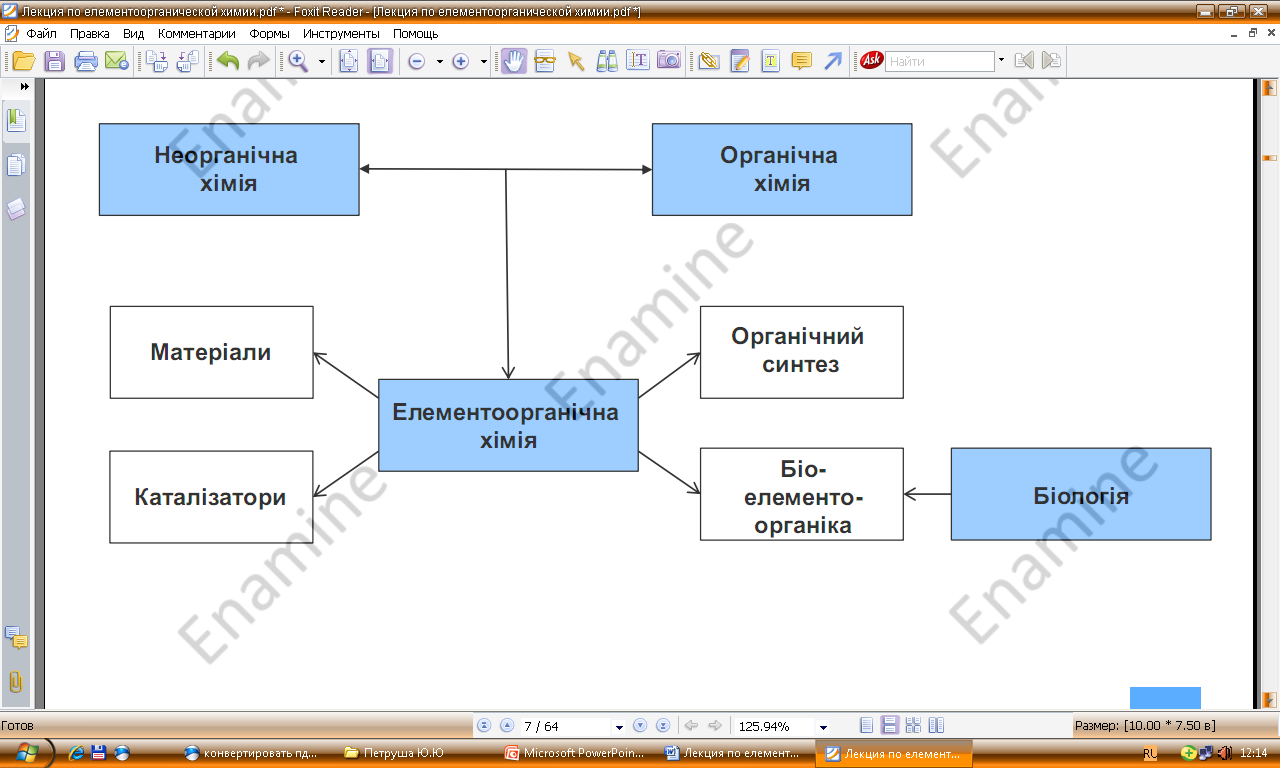 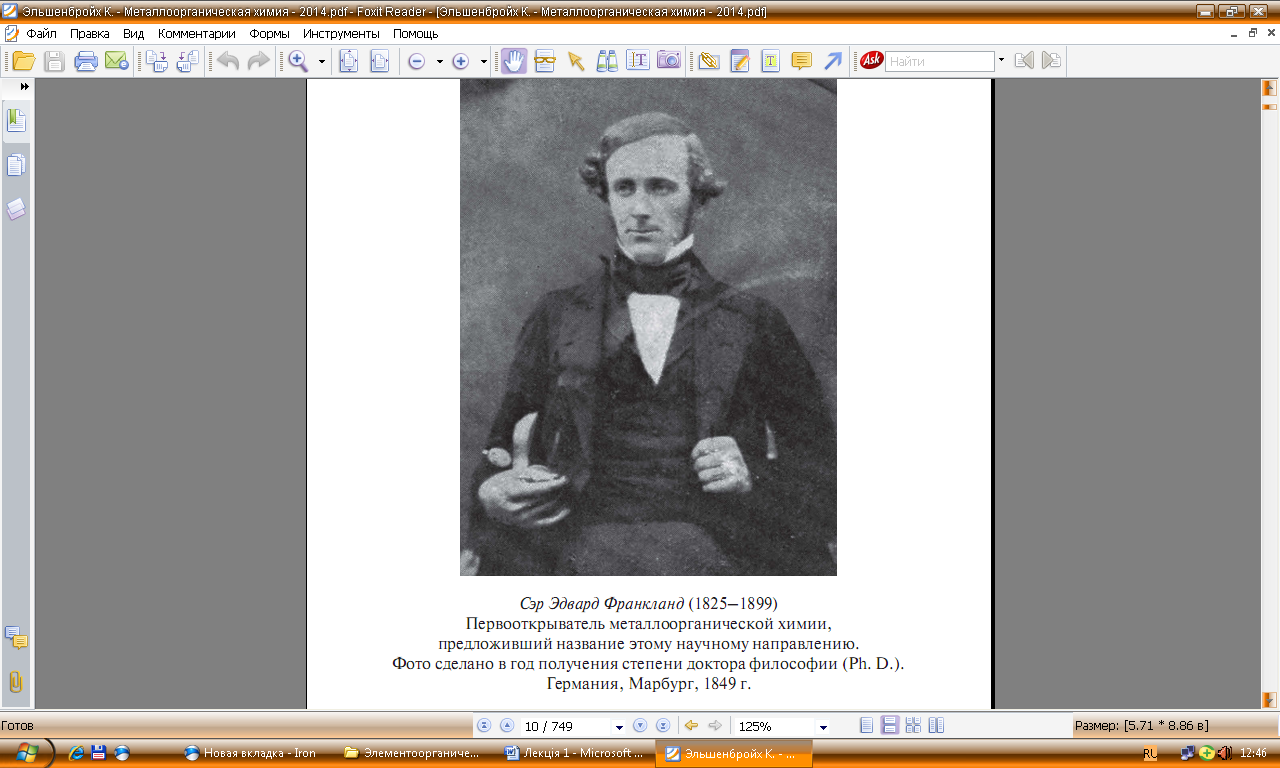 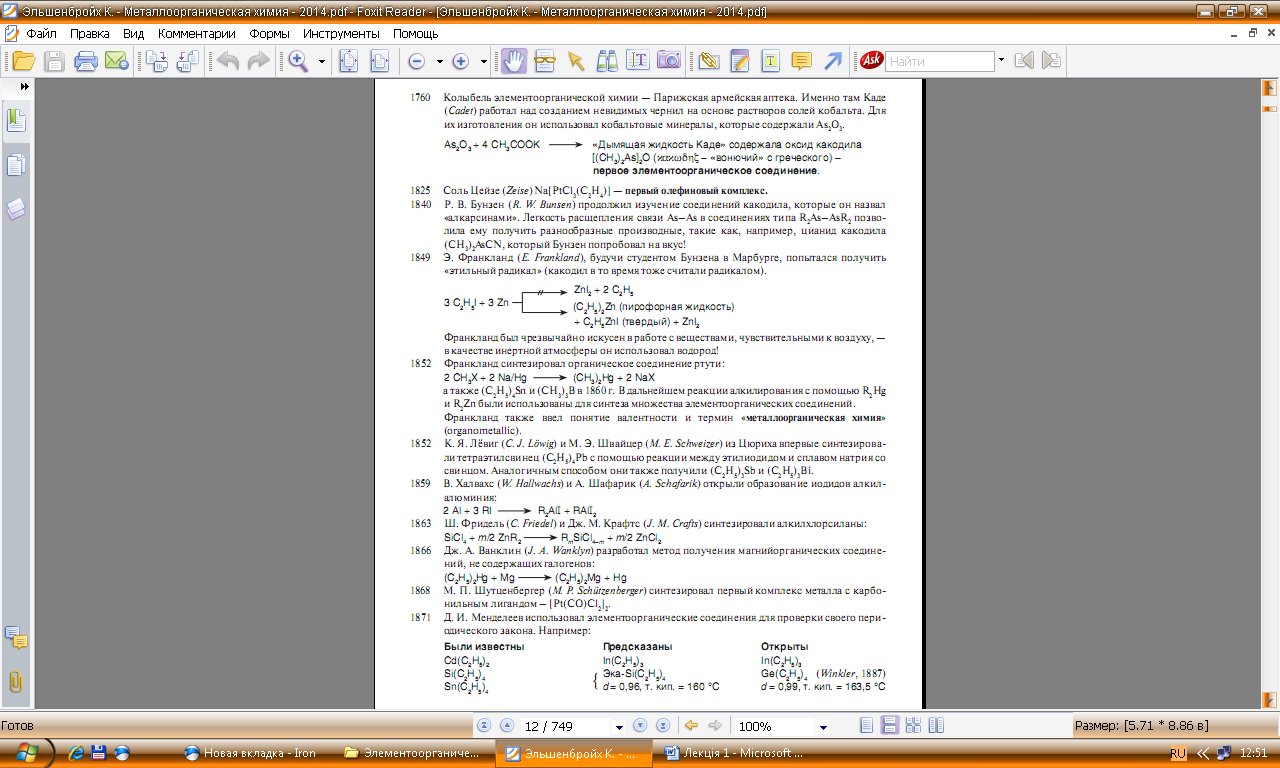 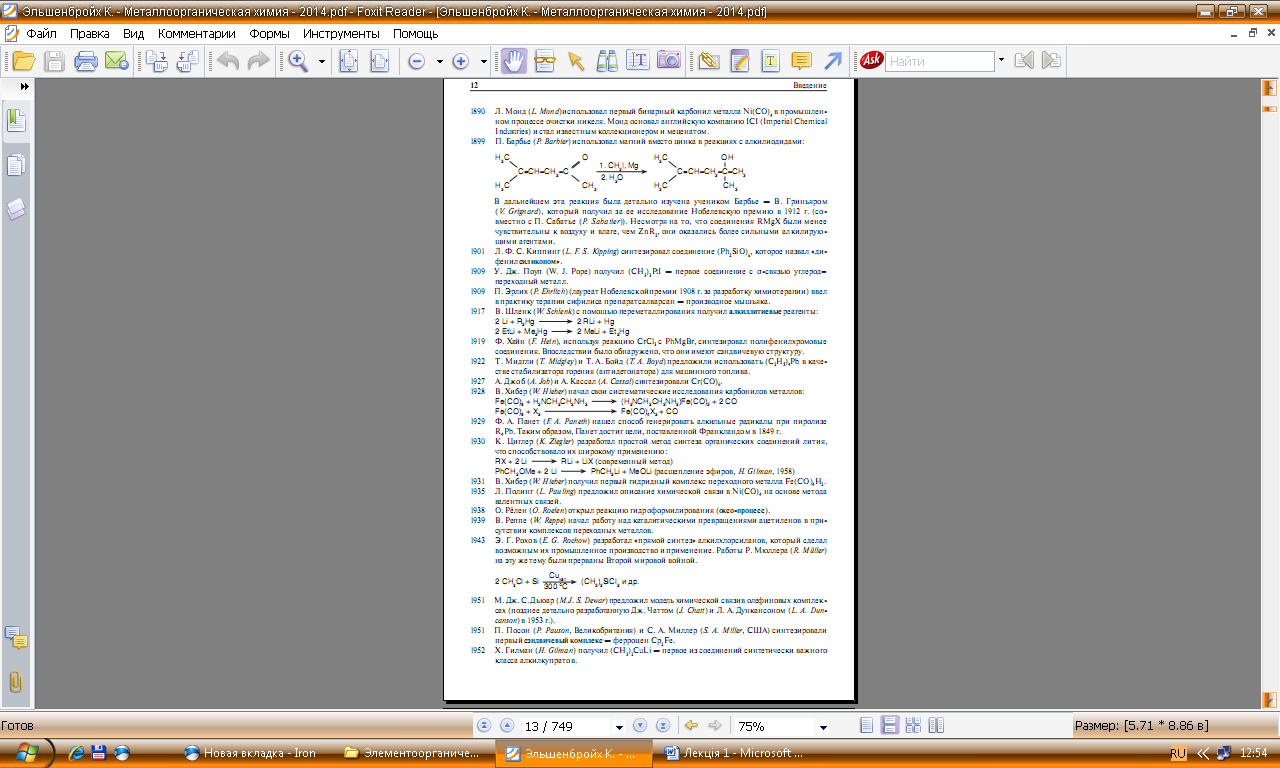 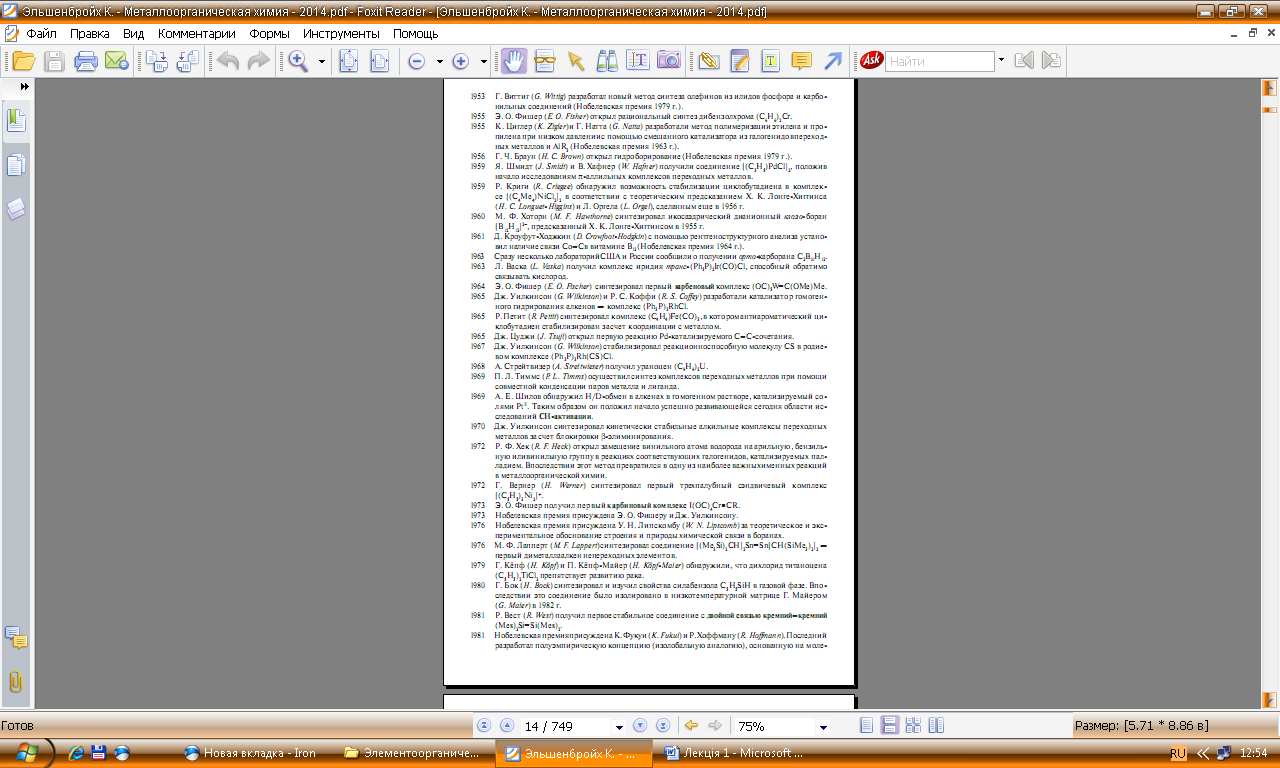 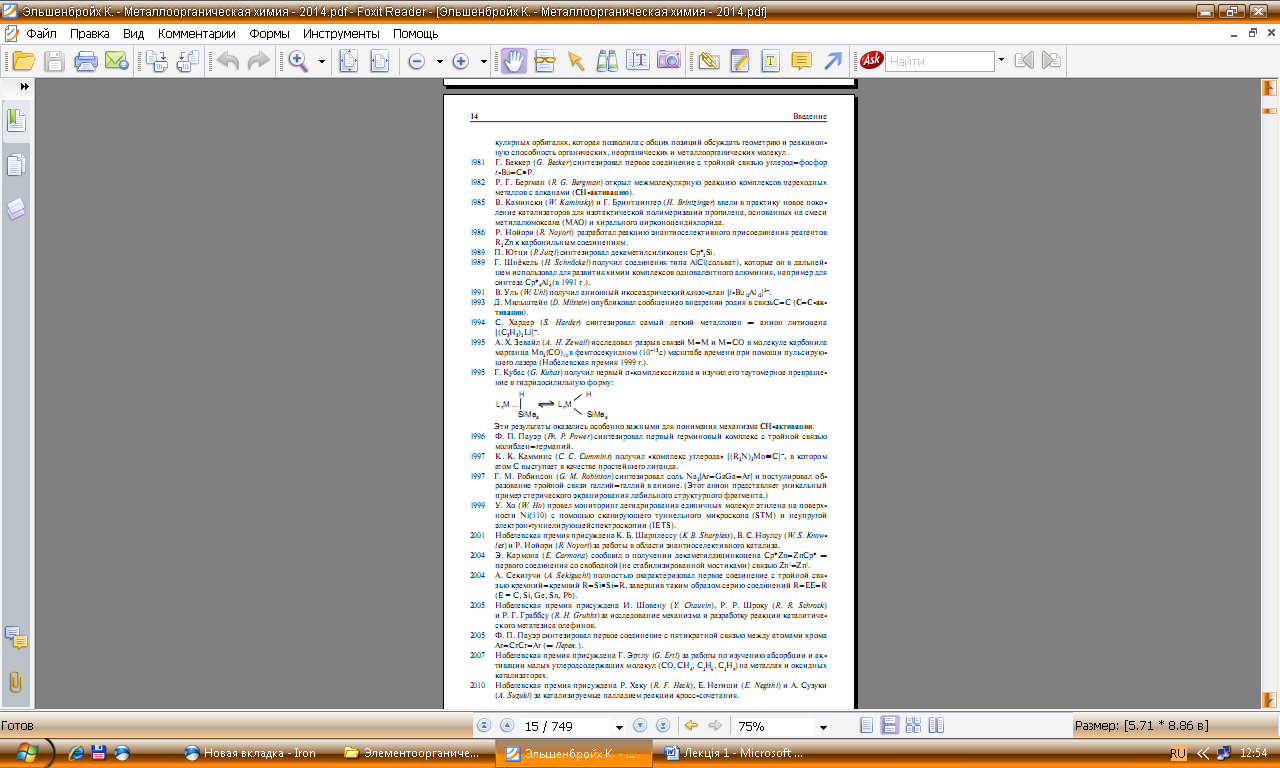 